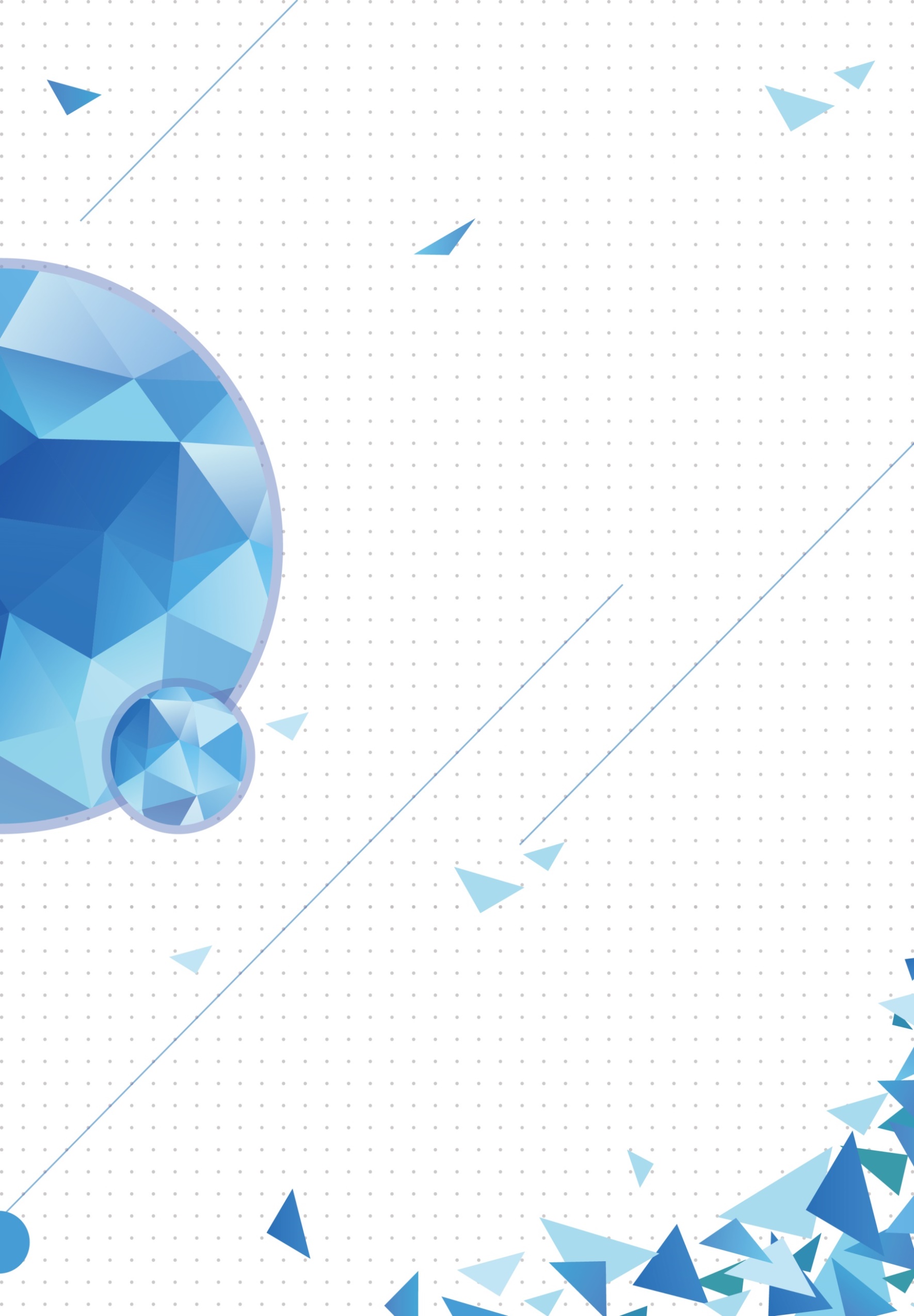 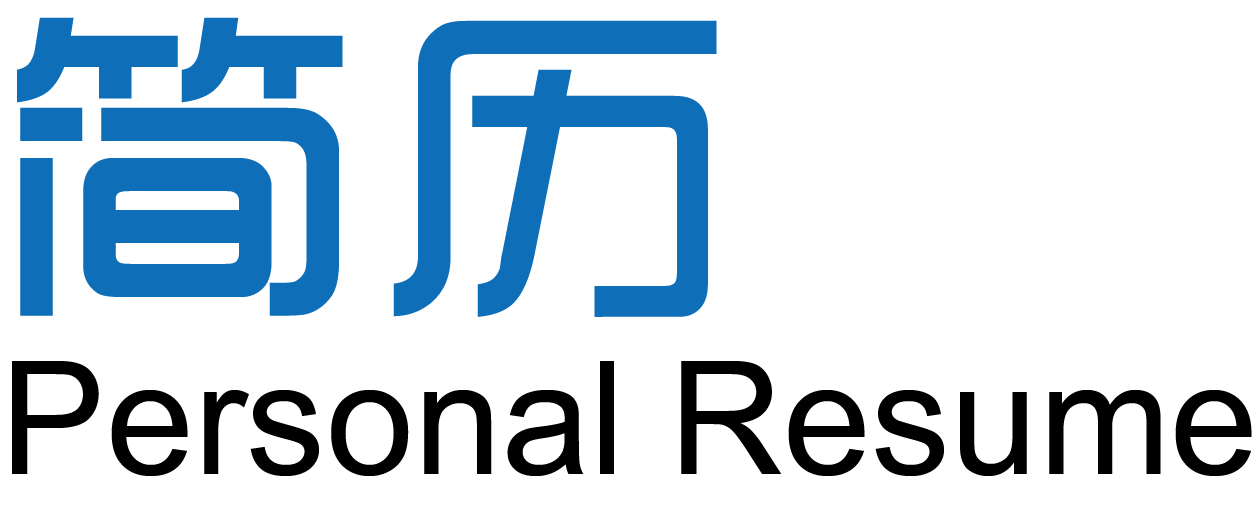 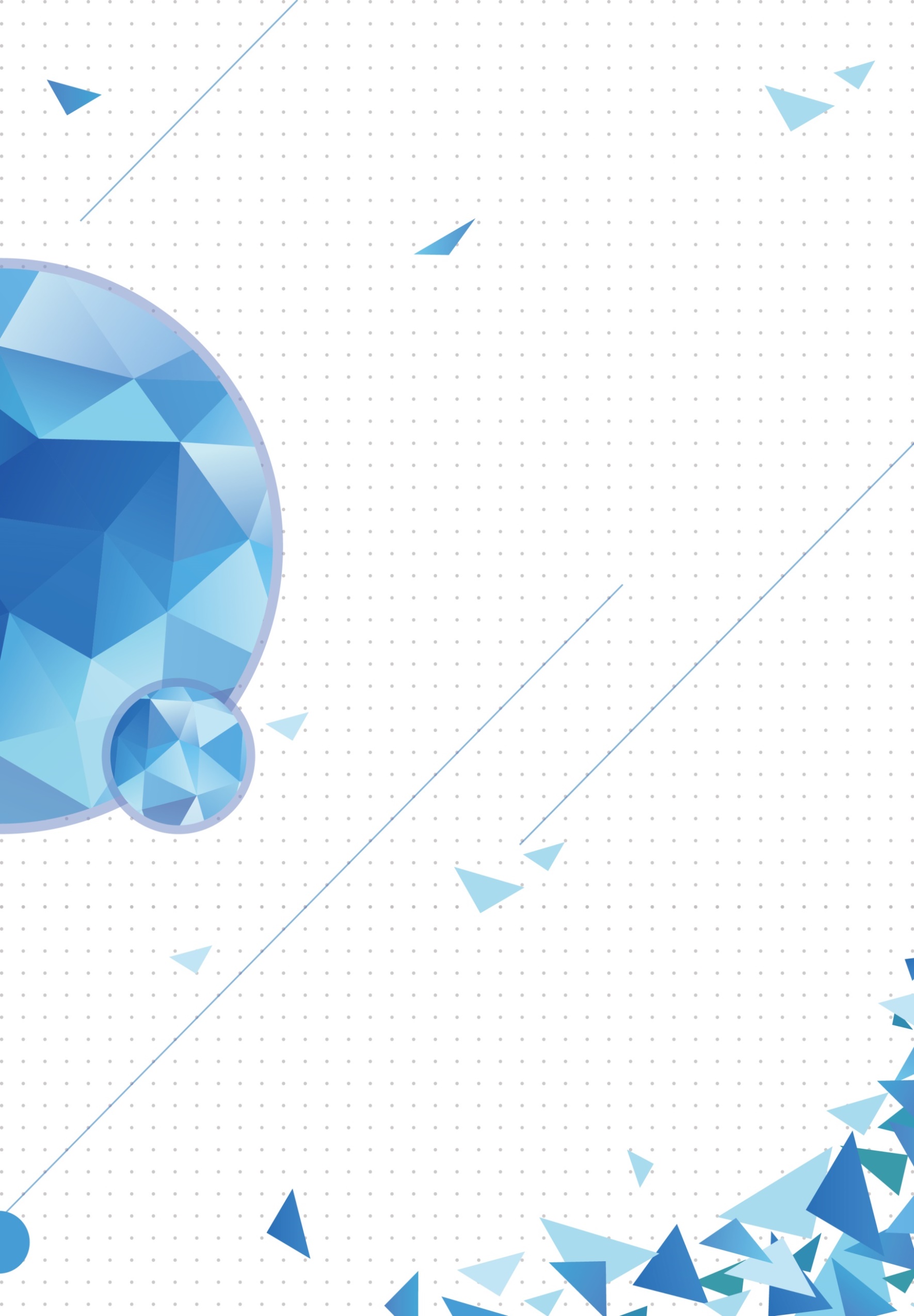 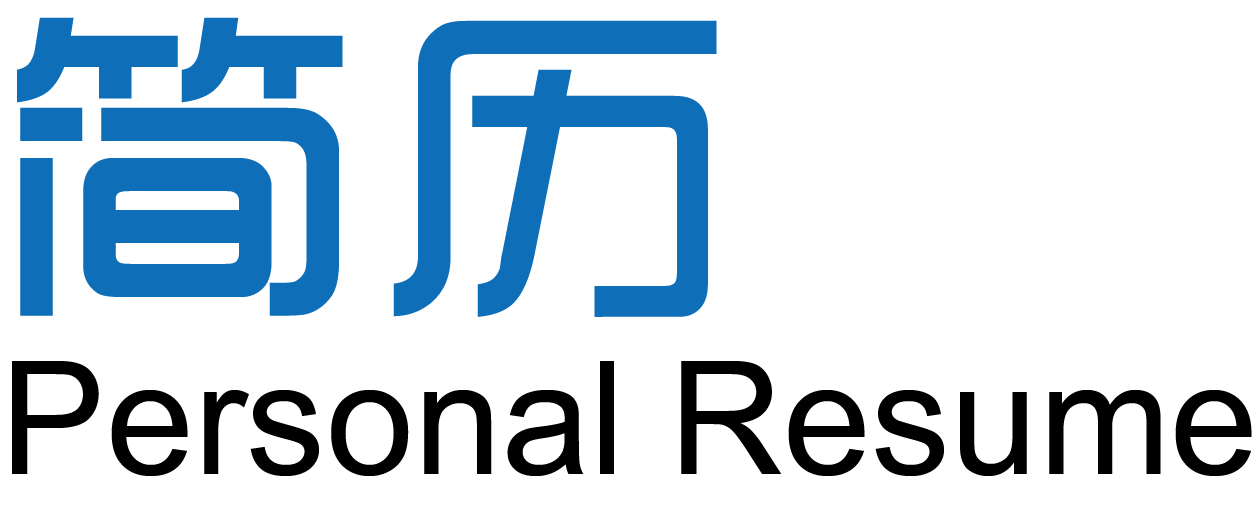 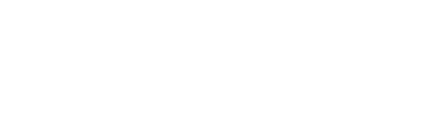 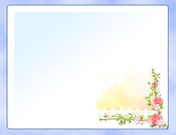 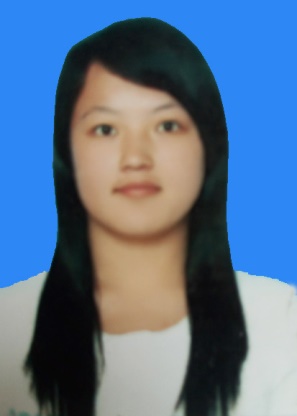 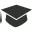 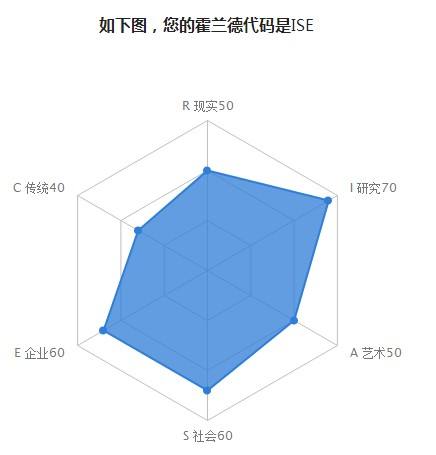 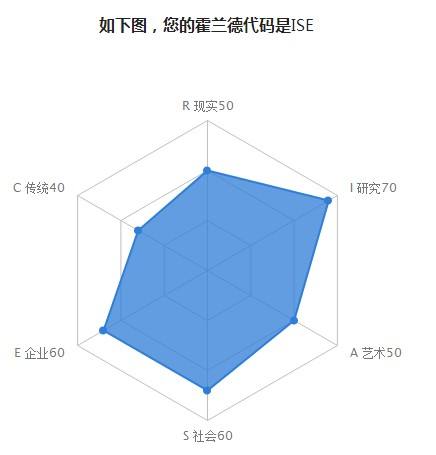 广西民族师范学院2020届毕业生就业推荐表备注：学业成绩请以学校教务处签章的成绩单为准（附背面）。承诺：本人承诺该表所填内容真实、准确。如有不真实、不准确，本人愿意承担由此而产生的后果。                                                      毕业生签名（手写）：                广西民族师范学院就业指导网  (http://jyzd.gxnun.edu.cn/）E-mail：gxmsyjyb@sina.com                      Tel：0771-7870606,7870609    中国·广西·崇左市江州区佛子路36号(532200)   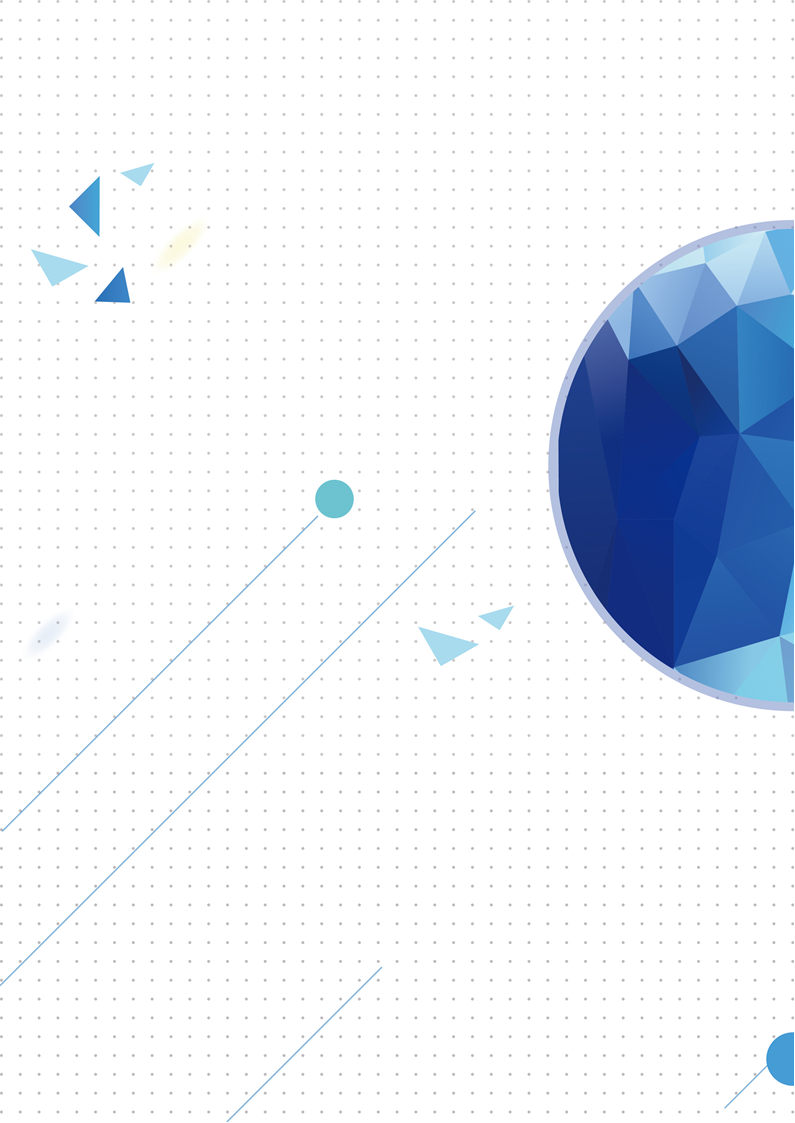 成绩单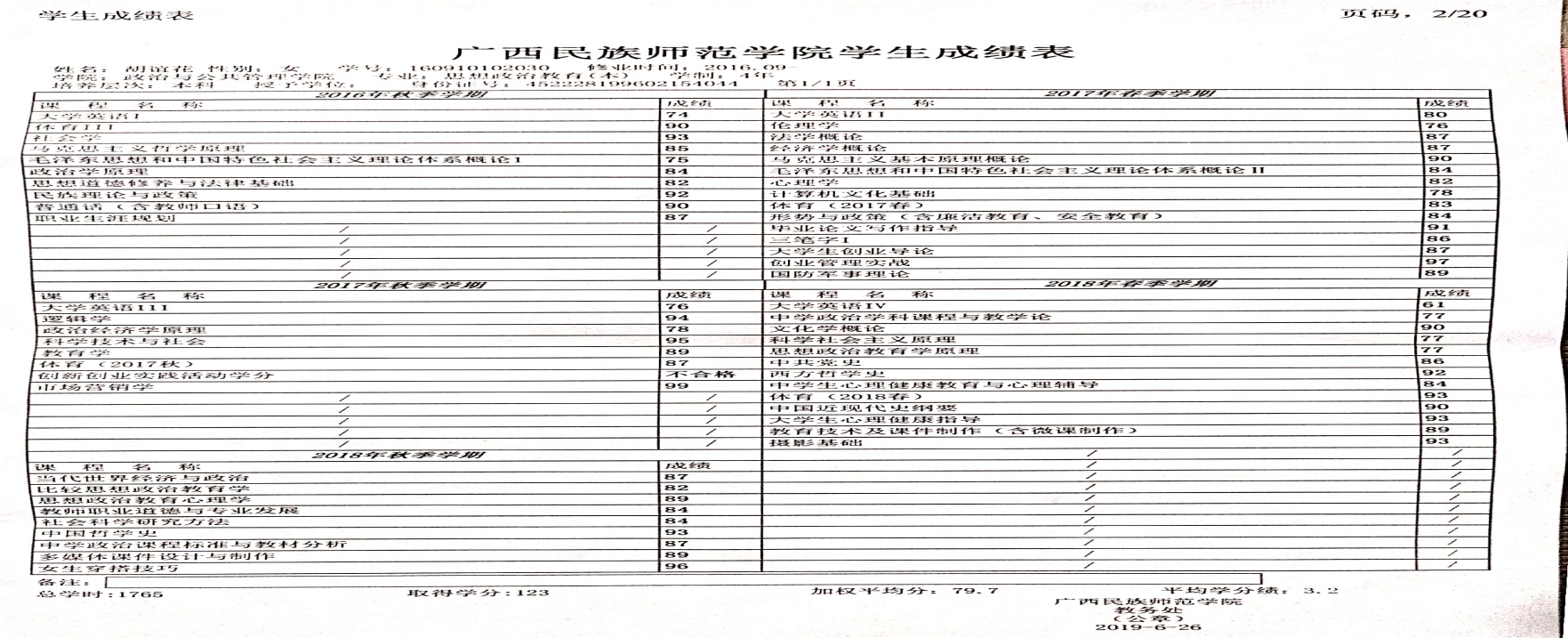 获奖证书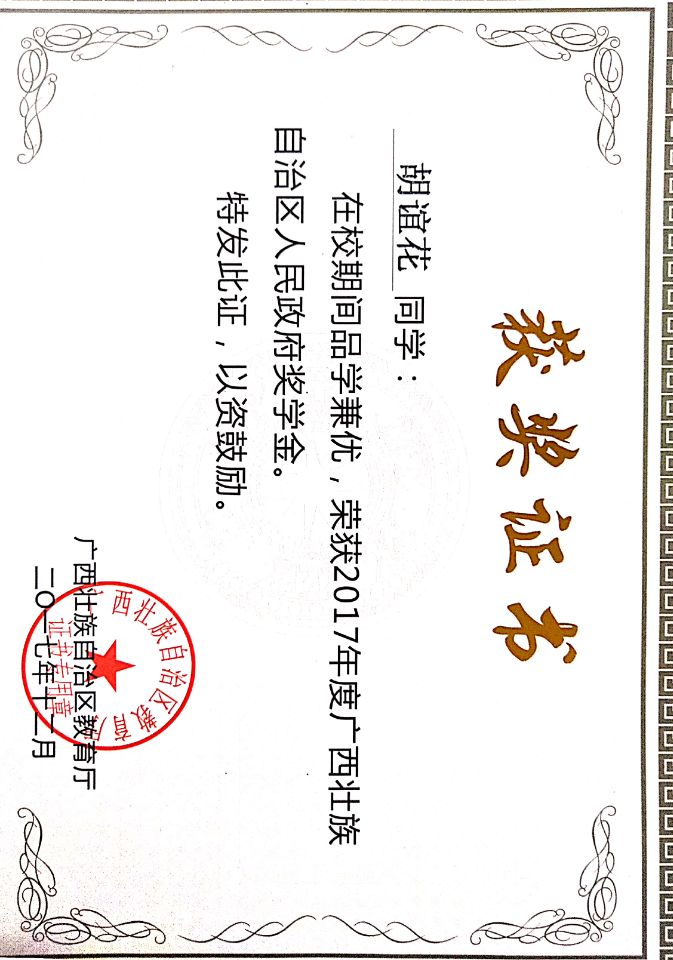 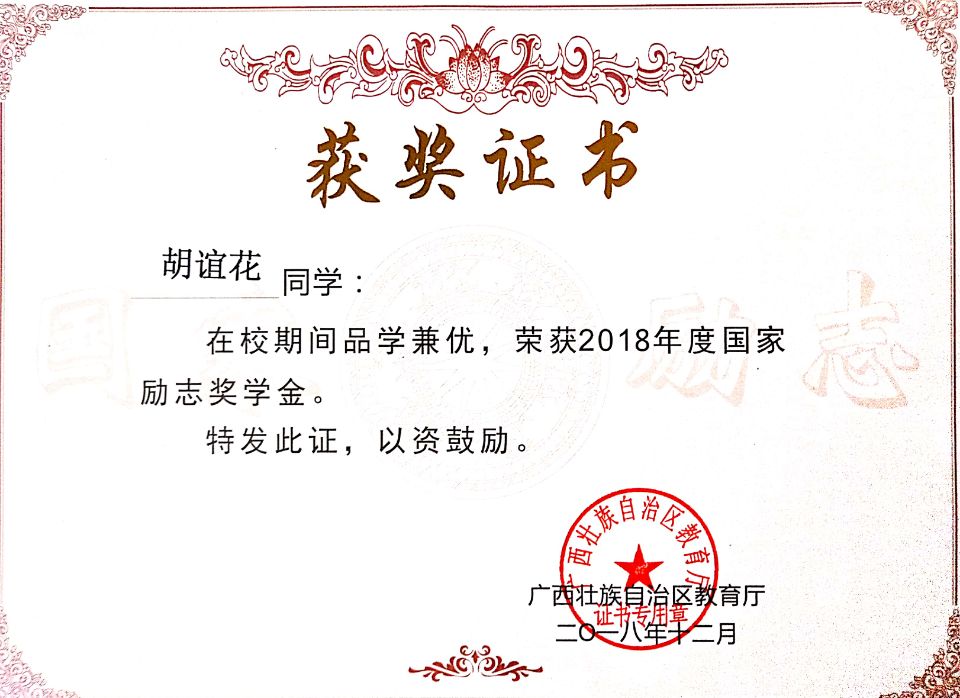 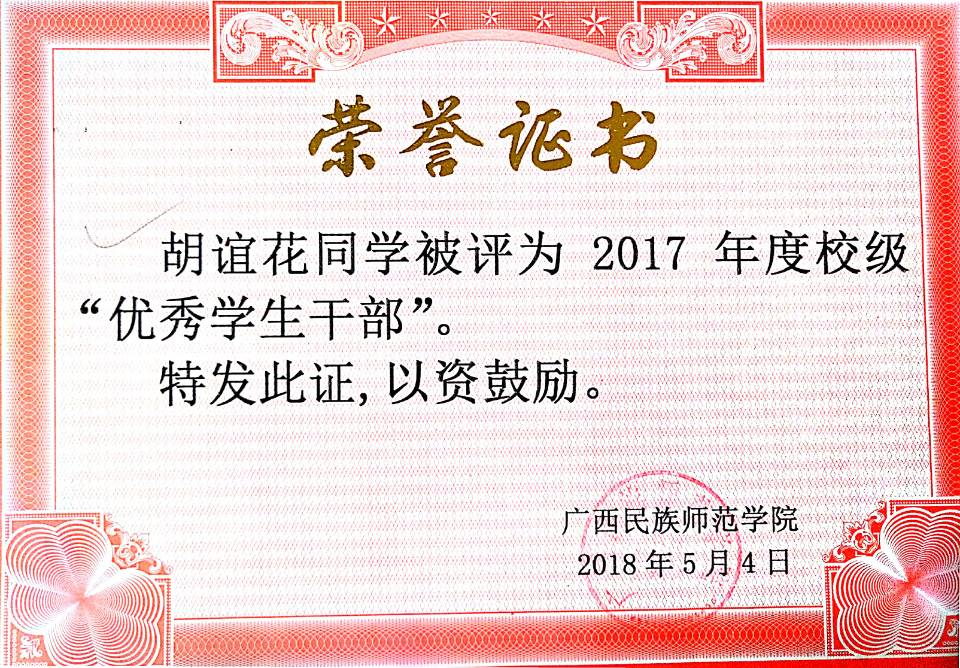 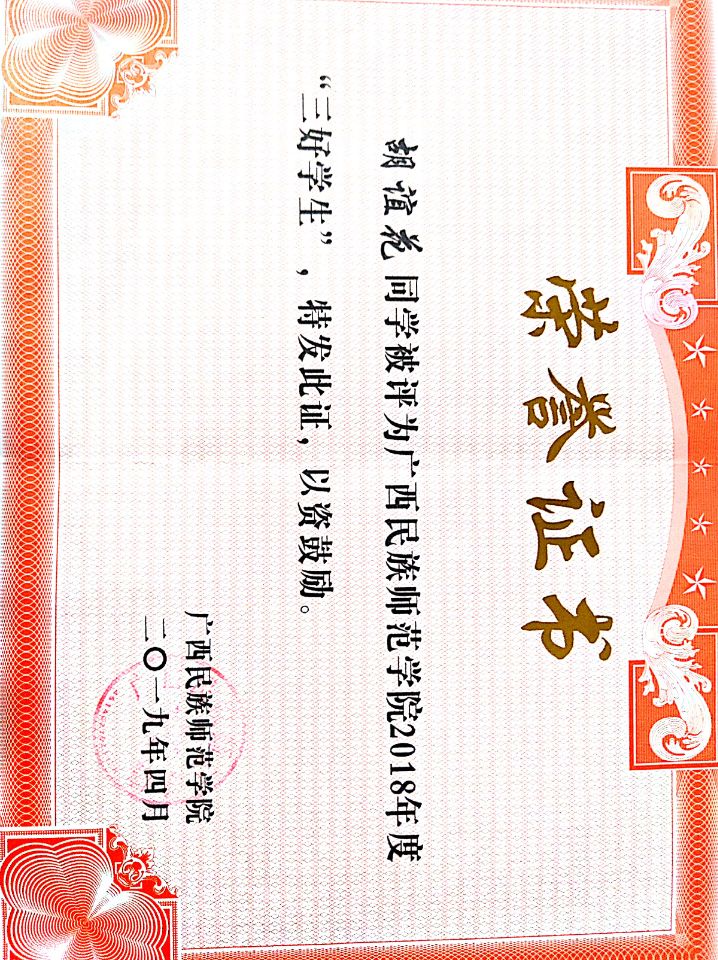 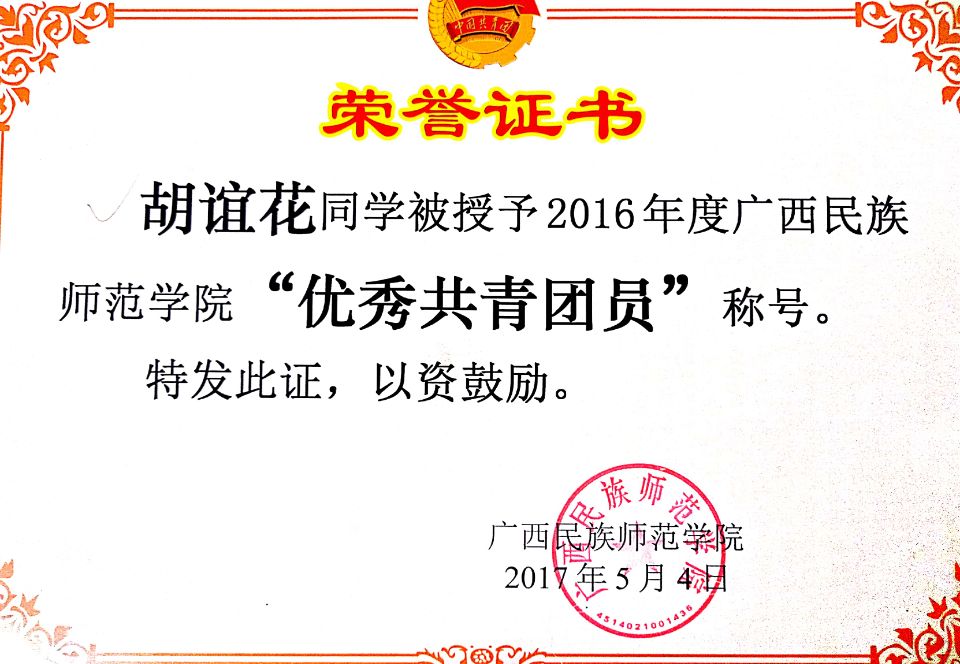 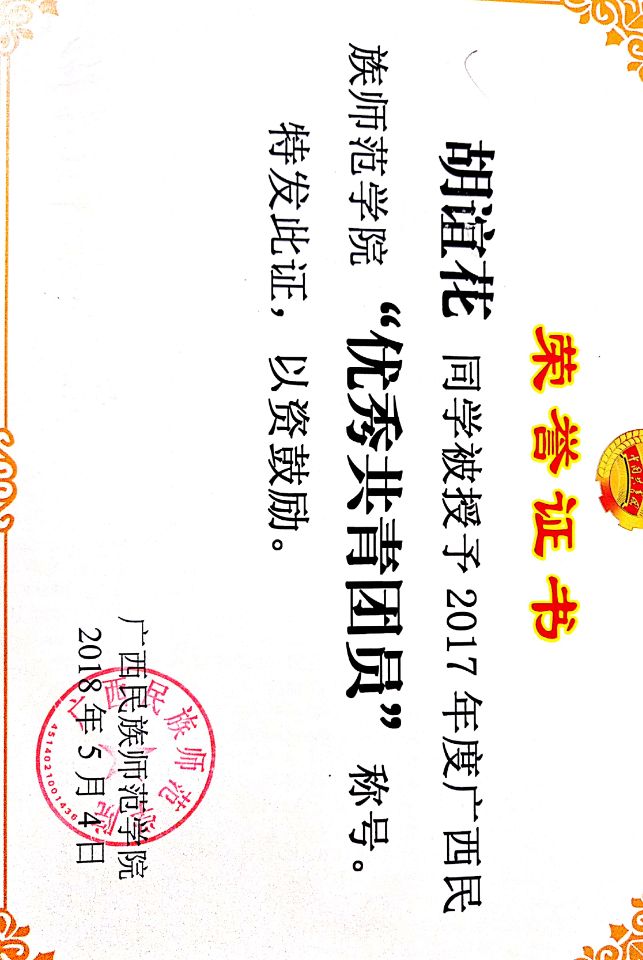 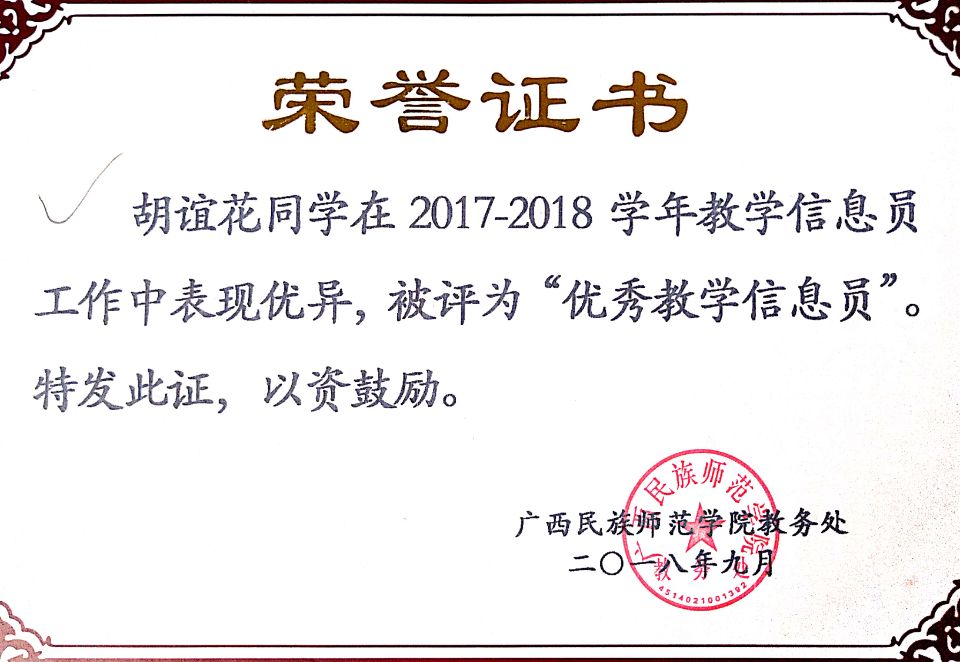 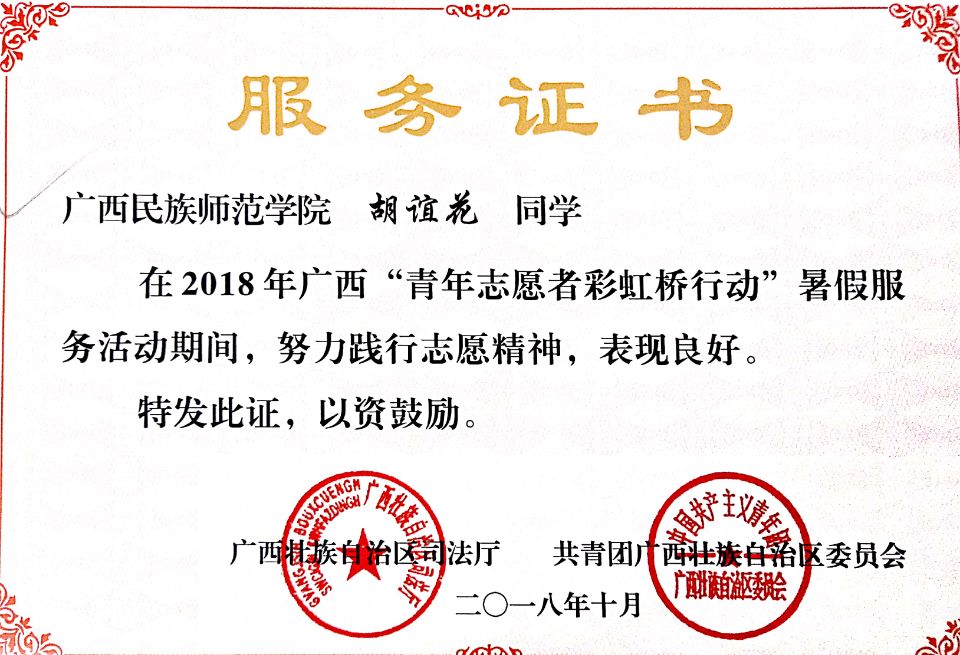 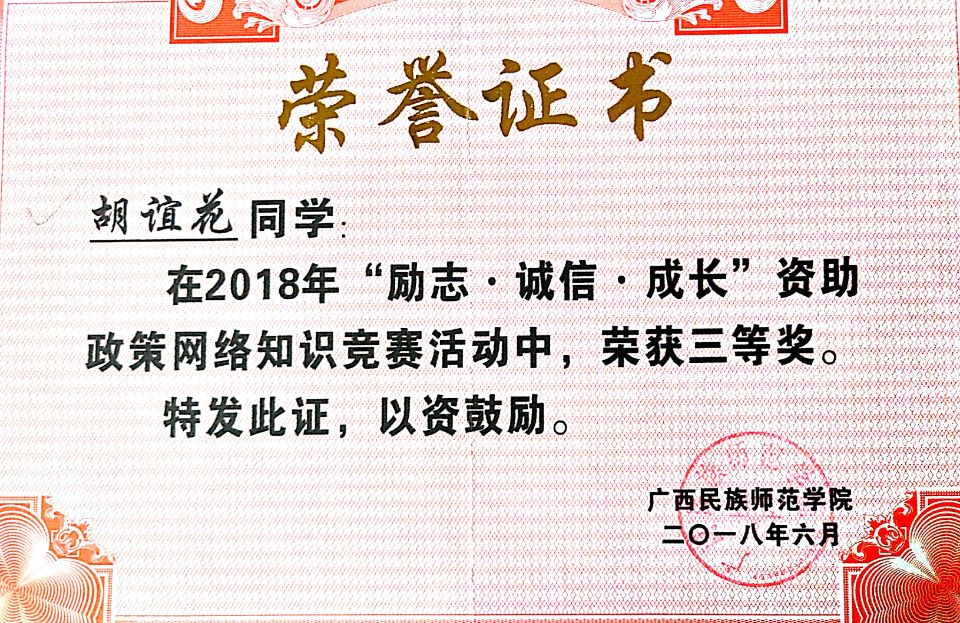 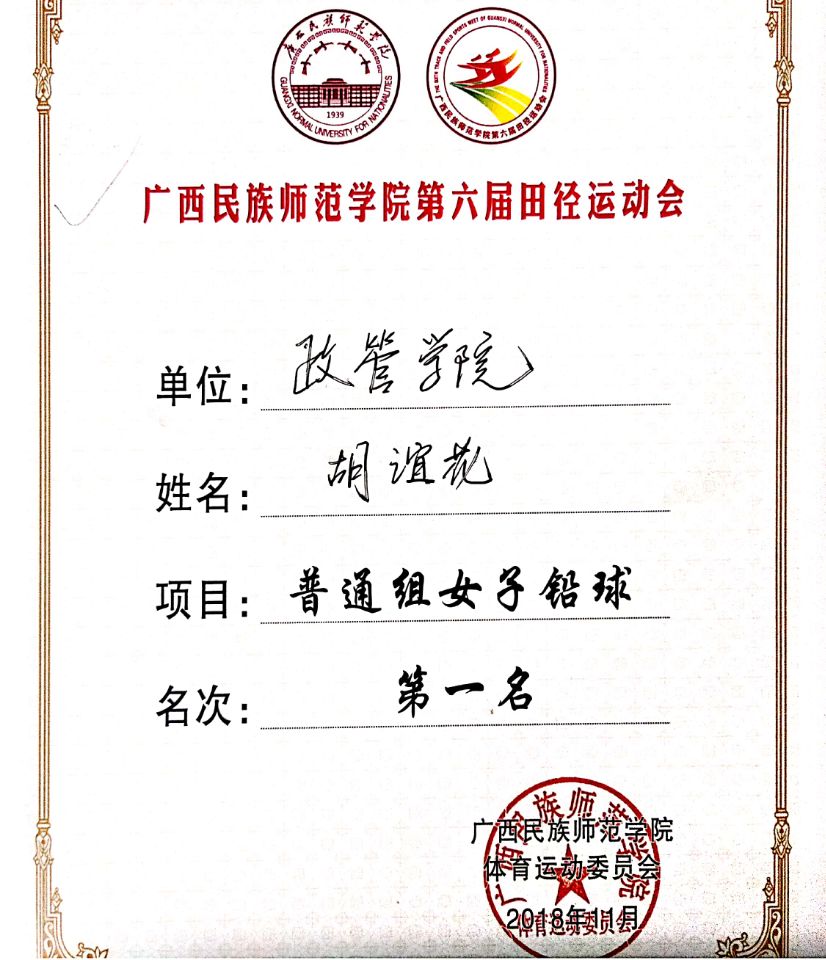 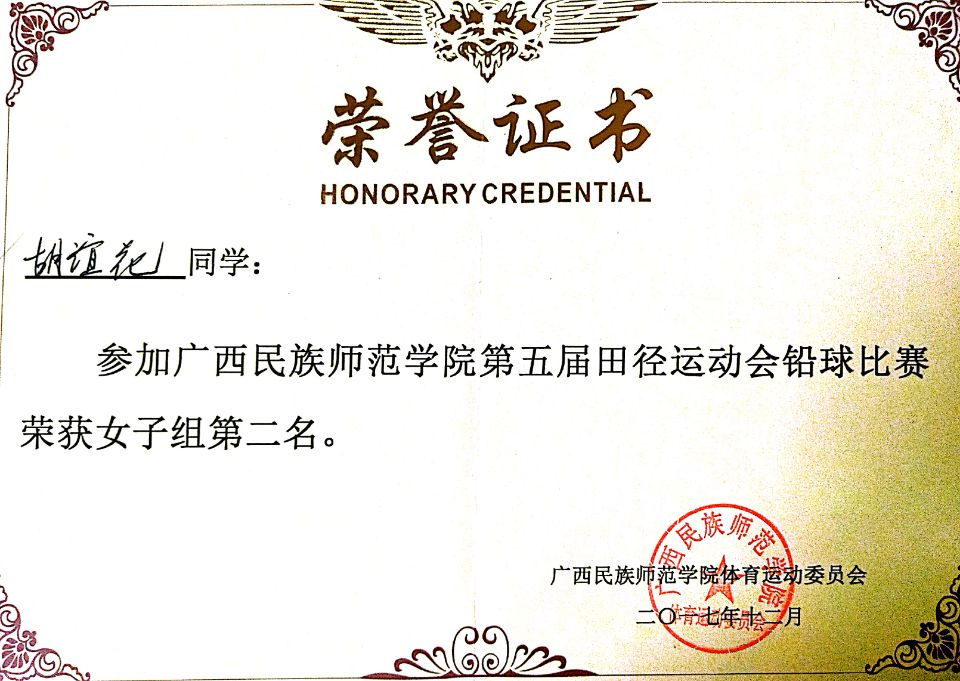 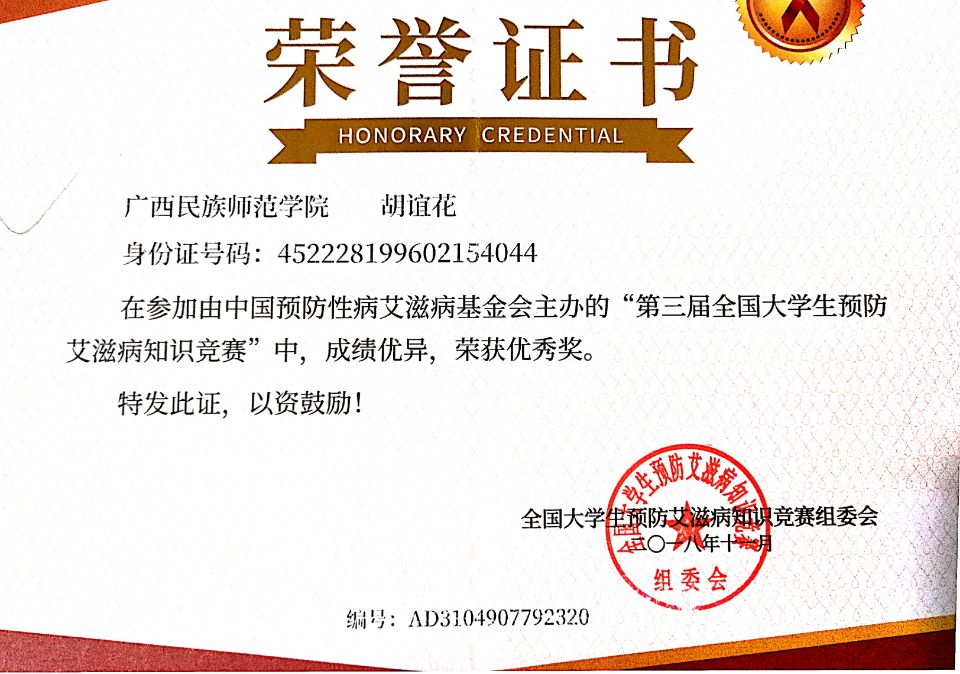 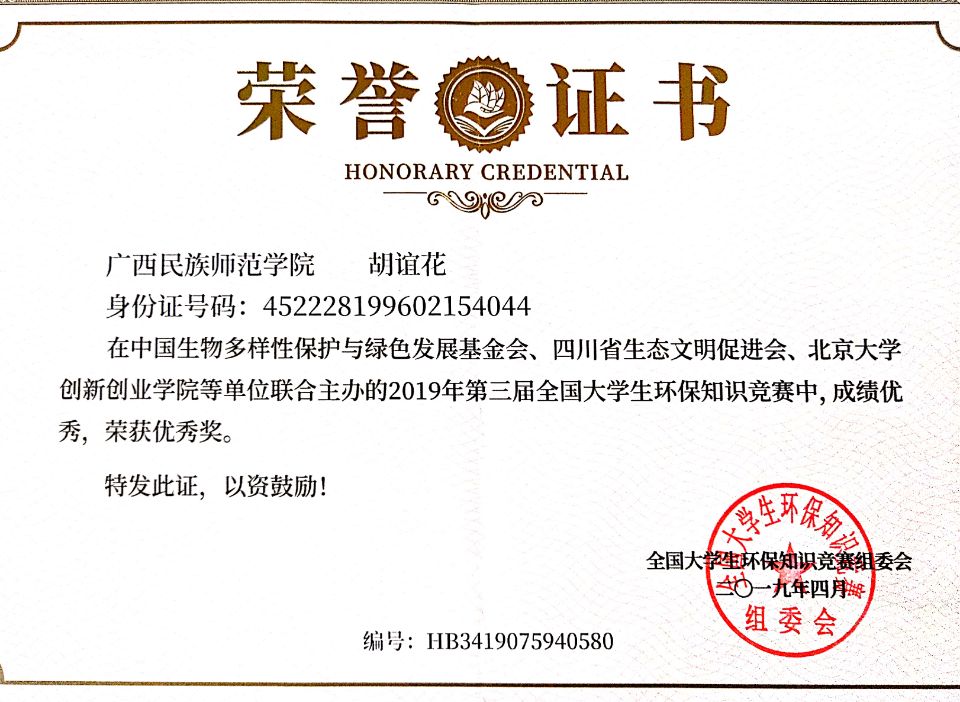 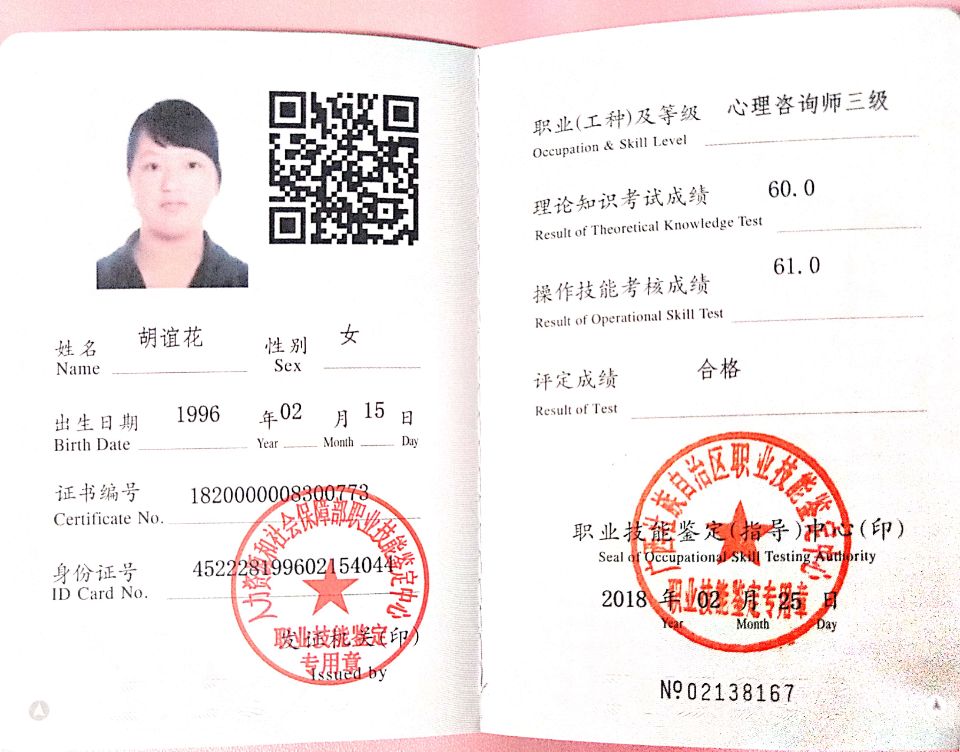 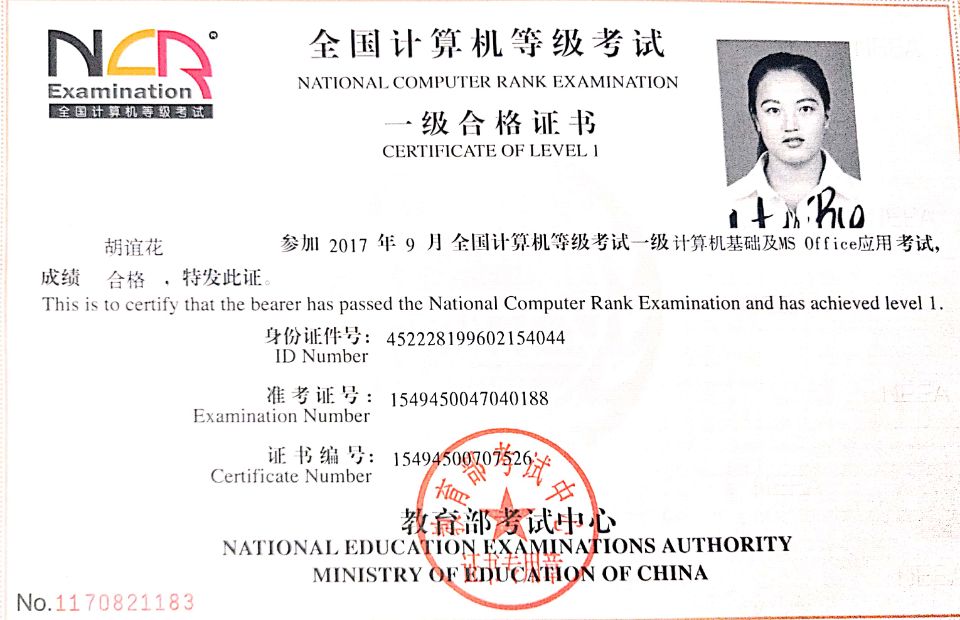 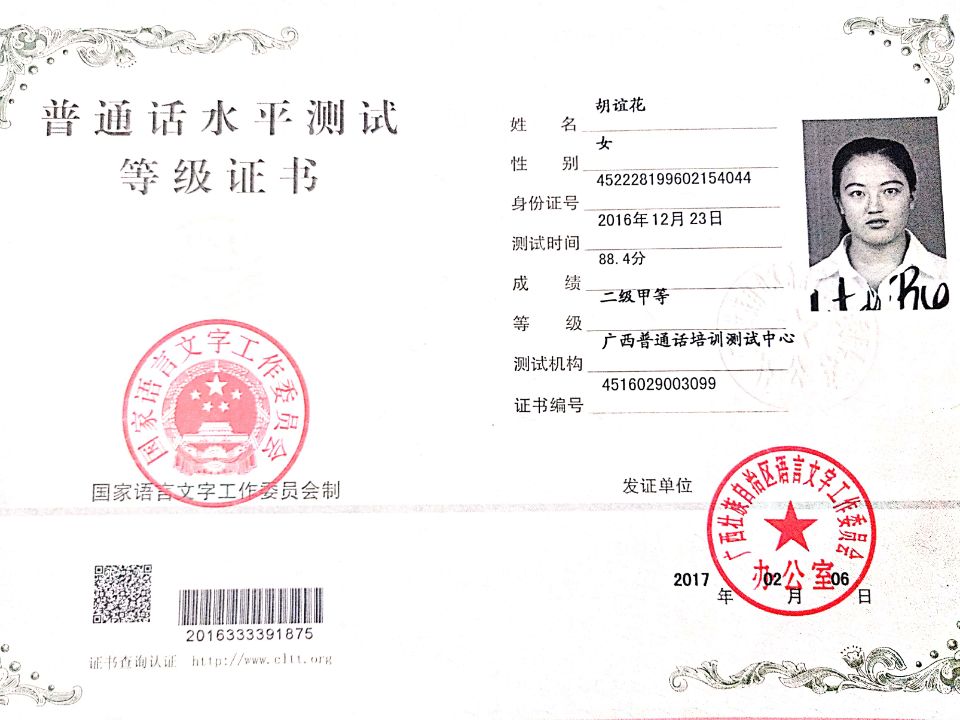 基本情况姓    名胡谊花性 别女女民  族苗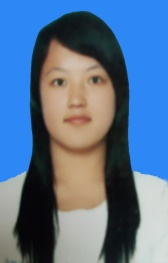 基本情况出生年月1996年02月政治面貌团员团员籍  贯广西柳州基本情况在校期间任职情况在校期间任职情况大二 班级体育委； 大三 班级体育委员大二 班级体育委； 大三 班级体育委员大二 班级体育委； 大三 班级体育委员大二 班级体育委； 大三 班级体育委员大二 班级体育委； 大三 班级体育委员教育背景专    业思想政治教育思想政治教育思想政治教育毕业年月毕业年月2020年07月教育背景学历、学位本科   法学学位本科   法学学位本科   法学学位外语语种外语语种教育背景外语水平计算机水平计算机水平计算机一级计算机一级专长在校期间获得奖励国家级： 第二届全国大学生环保知识竞赛优秀奖； 第二届全国大学生预防艾滋病知识竞赛优秀奖；区  级:  2018年度国家励志奖学金；       2017年度广西壮族自治区人民政府奖学金；校  级：优秀共青团员2次； 优秀学生干部； 三好学生：优秀教学信息员；资助政策竞赛三等奖；第四届校运会铅球比赛第三名； 第五届校运会铅球比赛第二名； 第六届校运会铅球比赛第一名；院  级：教师技能比赛书法组优秀奖； 《社会学概论》单科奖； 优秀运动6次； 体育标兵2次；      国家级： 第二届全国大学生环保知识竞赛优秀奖； 第二届全国大学生预防艾滋病知识竞赛优秀奖；区  级:  2018年度国家励志奖学金；       2017年度广西壮族自治区人民政府奖学金；校  级：优秀共青团员2次； 优秀学生干部； 三好学生：优秀教学信息员；资助政策竞赛三等奖；第四届校运会铅球比赛第三名； 第五届校运会铅球比赛第二名； 第六届校运会铅球比赛第一名；院  级：教师技能比赛书法组优秀奖； 《社会学概论》单科奖； 优秀运动6次； 体育标兵2次；      国家级： 第二届全国大学生环保知识竞赛优秀奖； 第二届全国大学生预防艾滋病知识竞赛优秀奖；区  级:  2018年度国家励志奖学金；       2017年度广西壮族自治区人民政府奖学金；校  级：优秀共青团员2次； 优秀学生干部； 三好学生：优秀教学信息员；资助政策竞赛三等奖；第四届校运会铅球比赛第三名； 第五届校运会铅球比赛第二名； 第六届校运会铅球比赛第一名；院  级：教师技能比赛书法组优秀奖； 《社会学概论》单科奖； 优秀运动6次； 体育标兵2次；      国家级： 第二届全国大学生环保知识竞赛优秀奖； 第二届全国大学生预防艾滋病知识竞赛优秀奖；区  级:  2018年度国家励志奖学金；       2017年度广西壮族自治区人民政府奖学金；校  级：优秀共青团员2次； 优秀学生干部； 三好学生：优秀教学信息员；资助政策竞赛三等奖；第四届校运会铅球比赛第三名； 第五届校运会铅球比赛第二名； 第六届校运会铅球比赛第一名；院  级：教师技能比赛书法组优秀奖； 《社会学概论》单科奖； 优秀运动6次； 体育标兵2次；      国家级： 第二届全国大学生环保知识竞赛优秀奖； 第二届全国大学生预防艾滋病知识竞赛优秀奖；区  级:  2018年度国家励志奖学金；       2017年度广西壮族自治区人民政府奖学金；校  级：优秀共青团员2次； 优秀学生干部； 三好学生：优秀教学信息员；资助政策竞赛三等奖；第四届校运会铅球比赛第三名； 第五届校运会铅球比赛第二名； 第六届校运会铅球比赛第一名；院  级：教师技能比赛书法组优秀奖； 《社会学概论》单科奖； 优秀运动6次； 体育标兵2次；      国家级： 第二届全国大学生环保知识竞赛优秀奖； 第二届全国大学生预防艾滋病知识竞赛优秀奖；区  级:  2018年度国家励志奖学金；       2017年度广西壮族自治区人民政府奖学金；校  级：优秀共青团员2次； 优秀学生干部； 三好学生：优秀教学信息员；资助政策竞赛三等奖；第四届校运会铅球比赛第三名； 第五届校运会铅球比赛第二名； 第六届校运会铅球比赛第一名；院  级：教师技能比赛书法组优秀奖； 《社会学概论》单科奖； 优秀运动6次； 体育标兵2次；      国家级： 第二届全国大学生环保知识竞赛优秀奖； 第二届全国大学生预防艾滋病知识竞赛优秀奖；区  级:  2018年度国家励志奖学金；       2017年度广西壮族自治区人民政府奖学金；校  级：优秀共青团员2次； 优秀学生干部； 三好学生：优秀教学信息员；资助政策竞赛三等奖；第四届校运会铅球比赛第三名； 第五届校运会铅球比赛第二名； 第六届校运会铅球比赛第一名；院  级：教师技能比赛书法组优秀奖； 《社会学概论》单科奖； 优秀运动6次； 体育标兵2次；      国家级： 第二届全国大学生环保知识竞赛优秀奖； 第二届全国大学生预防艾滋病知识竞赛优秀奖；区  级:  2018年度国家励志奖学金；       2017年度广西壮族自治区人民政府奖学金；校  级：优秀共青团员2次； 优秀学生干部； 三好学生：优秀教学信息员；资助政策竞赛三等奖；第四届校运会铅球比赛第三名； 第五届校运会铅球比赛第二名； 第六届校运会铅球比赛第一名；院  级：教师技能比赛书法组优秀奖； 《社会学概论》单科奖； 优秀运动6次； 体育标兵2次；      在校期间社会实践情况2019.11.19—2019.11.23       崇左市江南中学        见习教师高二政治课的听课、评课和建议，积极与指导老师及科任教师交流沟通，提高教学技能和课堂管理能力2018.07.22—2018.08.23       林溪镇林溪司法所     ‘彩虹桥’志愿者为当地居民进行司法服务、与司法工作人员下乡调节相关纠纷、整理并录入档案，提高各方面的能力2018.01.28—2018.02.7        八江镇孟田小学         志愿教师三五年级的班主任工作、授课，让留守儿童在假期既学习又受到关爱与照顾，锻炼自己的教学基本技能2019.11.19—2019.11.23       崇左市江南中学        见习教师高二政治课的听课、评课和建议，积极与指导老师及科任教师交流沟通，提高教学技能和课堂管理能力2018.07.22—2018.08.23       林溪镇林溪司法所     ‘彩虹桥’志愿者为当地居民进行司法服务、与司法工作人员下乡调节相关纠纷、整理并录入档案，提高各方面的能力2018.01.28—2018.02.7        八江镇孟田小学         志愿教师三五年级的班主任工作、授课，让留守儿童在假期既学习又受到关爱与照顾，锻炼自己的教学基本技能2019.11.19—2019.11.23       崇左市江南中学        见习教师高二政治课的听课、评课和建议，积极与指导老师及科任教师交流沟通，提高教学技能和课堂管理能力2018.07.22—2018.08.23       林溪镇林溪司法所     ‘彩虹桥’志愿者为当地居民进行司法服务、与司法工作人员下乡调节相关纠纷、整理并录入档案，提高各方面的能力2018.01.28—2018.02.7        八江镇孟田小学         志愿教师三五年级的班主任工作、授课，让留守儿童在假期既学习又受到关爱与照顾，锻炼自己的教学基本技能2019.11.19—2019.11.23       崇左市江南中学        见习教师高二政治课的听课、评课和建议，积极与指导老师及科任教师交流沟通，提高教学技能和课堂管理能力2018.07.22—2018.08.23       林溪镇林溪司法所     ‘彩虹桥’志愿者为当地居民进行司法服务、与司法工作人员下乡调节相关纠纷、整理并录入档案，提高各方面的能力2018.01.28—2018.02.7        八江镇孟田小学         志愿教师三五年级的班主任工作、授课，让留守儿童在假期既学习又受到关爱与照顾，锻炼自己的教学基本技能2019.11.19—2019.11.23       崇左市江南中学        见习教师高二政治课的听课、评课和建议，积极与指导老师及科任教师交流沟通，提高教学技能和课堂管理能力2018.07.22—2018.08.23       林溪镇林溪司法所     ‘彩虹桥’志愿者为当地居民进行司法服务、与司法工作人员下乡调节相关纠纷、整理并录入档案，提高各方面的能力2018.01.28—2018.02.7        八江镇孟田小学         志愿教师三五年级的班主任工作、授课，让留守儿童在假期既学习又受到关爱与照顾，锻炼自己的教学基本技能2019.11.19—2019.11.23       崇左市江南中学        见习教师高二政治课的听课、评课和建议，积极与指导老师及科任教师交流沟通，提高教学技能和课堂管理能力2018.07.22—2018.08.23       林溪镇林溪司法所     ‘彩虹桥’志愿者为当地居民进行司法服务、与司法工作人员下乡调节相关纠纷、整理并录入档案，提高各方面的能力2018.01.28—2018.02.7        八江镇孟田小学         志愿教师三五年级的班主任工作、授课，让留守儿童在假期既学习又受到关爱与照顾，锻炼自己的教学基本技能2019.11.19—2019.11.23       崇左市江南中学        见习教师高二政治课的听课、评课和建议，积极与指导老师及科任教师交流沟通，提高教学技能和课堂管理能力2018.07.22—2018.08.23       林溪镇林溪司法所     ‘彩虹桥’志愿者为当地居民进行司法服务、与司法工作人员下乡调节相关纠纷、整理并录入档案，提高各方面的能力2018.01.28—2018.02.7        八江镇孟田小学         志愿教师三五年级的班主任工作、授课，让留守儿童在假期既学习又受到关爱与照顾，锻炼自己的教学基本技能2019.11.19—2019.11.23       崇左市江南中学        见习教师高二政治课的听课、评课和建议，积极与指导老师及科任教师交流沟通，提高教学技能和课堂管理能力2018.07.22—2018.08.23       林溪镇林溪司法所     ‘彩虹桥’志愿者为当地居民进行司法服务、与司法工作人员下乡调节相关纠纷、整理并录入档案，提高各方面的能力2018.01.28—2018.02.7        八江镇孟田小学         志愿教师三五年级的班主任工作、授课，让留守儿童在假期既学习又受到关爱与照顾，锻炼自己的教学基本技能综合素质评价学院盖章：      年     月    日学院盖章：      年     月    日学院盖章：      年     月    日学院盖章：      年     月    日学院盖章：      年     月    日学院盖章：      年     月    日学院盖章：      年     月    日学院盖章：      年     月    日学校推荐意见、盖章：     年     月    日、盖章：     年     月    日、盖章：     年     月    日、盖章：     年     月    日、盖章：     年     月    日、盖章：     年     月    日、盖章：     年     月    日、盖章：     年     月    日联系方式毕业生通讯地址广西省柳州市三江侗族自治县广西省柳州市三江侗族自治县广西省柳州市三江侗族自治县广西省柳州市三江侗族自治县邮 编545506联系方式毕业生电子邮箱1751255658@qq.com1751255658@qq.com1751255658@qq.com1751255658@qq.com电 话18275996806